Formulaire de participation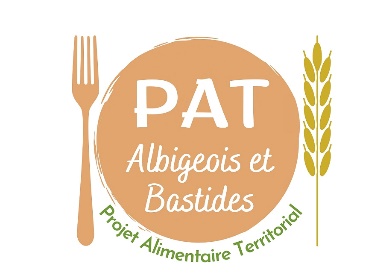 	Concours cuisine « Cuisinons notre terroir »Profil du candidat :Prénom Nom * : Téléphone * :Email * :Adresse : Numéro et rue :Ville :					Code postal :⁪ J'atteste sur l'honneur d'être amateur (ne pas avoir d'activité rémunérée dans le domaine de la restauration) *Une phase finale sera organisée le 29 octobre avec cinq finalistes qui devront cuisiner leurs recettes et les présenter à des professionnels :  ⁪ Je souhaite participer à la phase finale si mes recettes sont retenues.⁪ Je souhaite seulement contribuer à la phase de collecte des recettes. En cochant cette case, je ne participerai pas à la phase finale.Recettes sous le thème "Cuisinons notre terroir" :Je soumets mon menu dans la catégorie (indiquez votre choix) :⁪ Entrée / plat	           ⁪ Plat / dessert1/ Nom du plat principal :Liste des ingrédients : Décrivez la recette : 2/ Nom de l’entrée OU du dessert :Liste des ingrédients : Décrivez la recette : (Facultatif). Parlez-nous de vos recettes. Pourquoi avez-vous choisi ces recettes ? Qualité gustative, adéquation avec le thème, histoire personnelle J'atteste avoir lu le règlement du concours.Signature Bas du formulaireHaut du formulaireBas du formulaire